2016 FAST Banquet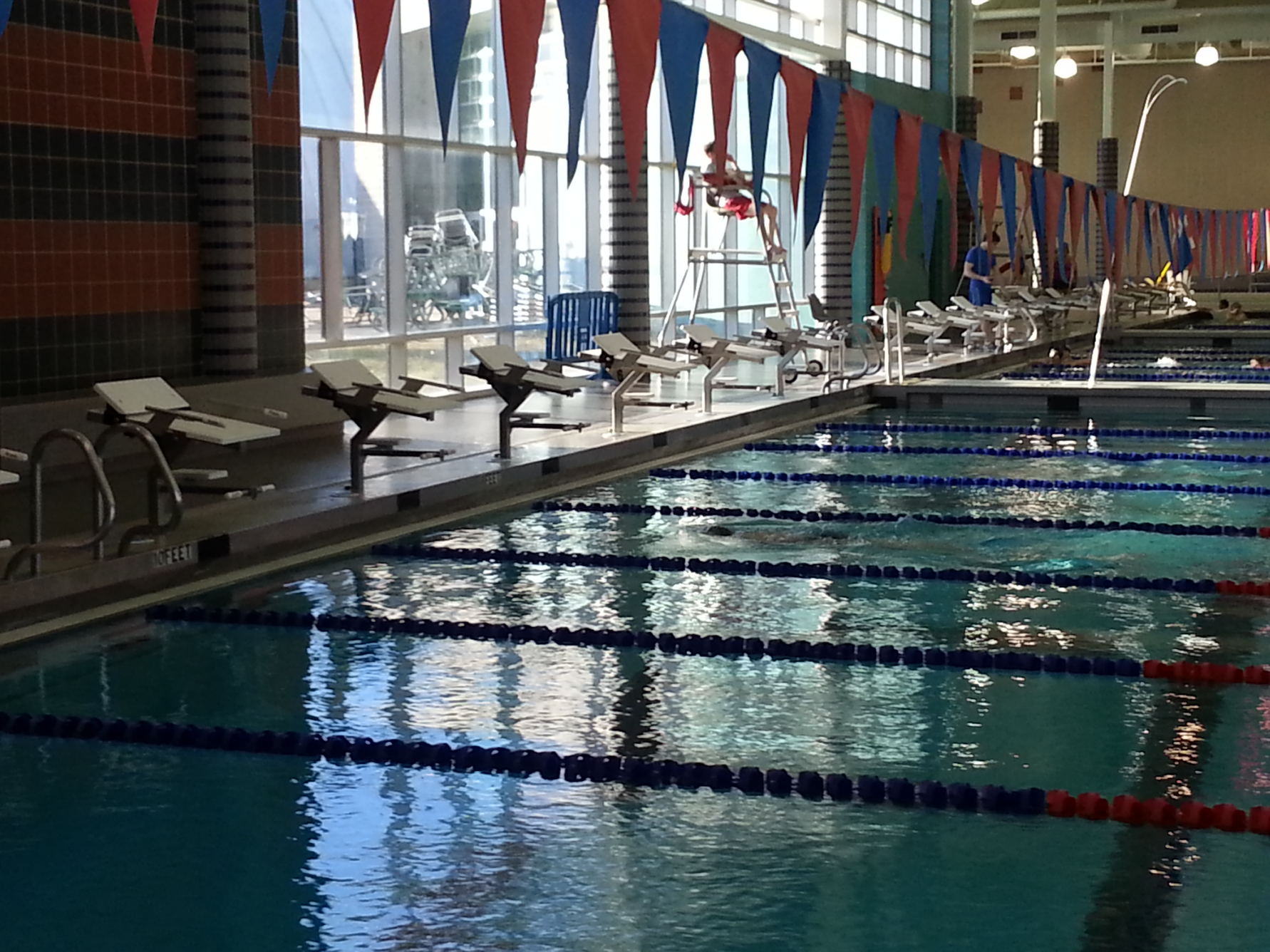 When?			Wednesday, June 29Where?			Holiday Inn, College ParkTime?			5:30 – 8:30 pmMenu		To follow when finalizedCost?		$ 20 parents / adults	Checks payable to FAST			$   5 swimmersPlease RSVP by June 21Name:			_________________________# of Adults		____	# of Swimmers	____